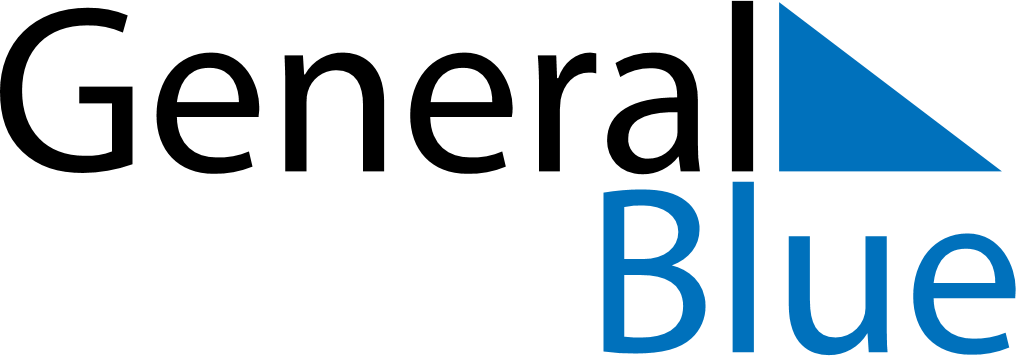 November 1752November 1752November 1752November 1752November 1752SundayMondayTuesdayWednesdayThursdayFridaySaturday123456789101112131415161718192021222324252627282930